Sheffield Inclusion TaskForceSheffield Support Grid Exemplification and Moderation of levels Guidance for schoolsJanuary 2019IntroductionThe Sheffield Support Grid Exemplification document has been designed to support the identification of needs and provision for pupils with Special Educational Needs and Disabilities within Sheffield’s Primary (Foundation Stage 2 – Year 6) and Secondary (Year 7 – Year 11) schools.  The Sheffield Support Grid Exemplification (SSGe) document builds on the previously used Sheffield Support Grid (SSG), using co-production across partner agencies and services - including Local Authority, Health and Care agencies, schools and colleagues throughout Primary and Secondary key stages - to provide an up to date and informed guidance document and toolkit for practitioners, families and young people.The guidance provides background to the SSGe’s inception, how it supports schools to meet the requirements of the SEND Code of Practice (2015), support and guidance on its intended use, elements of good practice to be noted when levelling a child against the various areas of need and the types of provision available to meet these needs. The Sheffield Support Grid Exemplification Grid meets requirements of the Law and SEND. Tribunal judgements have stated in previous tribunals that it is not illegal, and is indeed appropriate, for Local Areas to have a consistent model that demonstrates identification and assessment of need so long as individual provision is then specified and quantified. To this end the Local Area has developed the SSGe to support schools, practitioners and parents in identifying need and provision correctly for pupils with Special Educational Needs in the city’s schools and education settings. Previously schools have used the SSG to identify the provision put in place for an individual pupil. As the SSGe has been developed, it is expected that schools and advisory services identify a pupil’s needs and the appropriate provision to meet those needs.This guidance document also details the systems, processes and support in place for school professionals regarding the levelling, moderation and communication of levels of need and provision to the Local Authority.  Guidance Content:What is the Sheffield Support Grid Exemplification document? What is the function of the Sheffield Support Grid Exemplification document?How is a pupil levelled on the Sheffield Support Grid Exemplification Document (SSGe)?Which area of the Sheffield Support Grid Exemplification should be used for a pupil?What are Sheffield Support Grid Exemplification pen-portraits?How do schools report data linked to the Sheffield Support Grid Exemplification levels allocated?How are Sheffield Support Grid Exemplification levels moderated by the Local Authority?What are the requirements on schools when collecting and reporting Sheffield Support Grid Exemplification data? What is the Sheffield Support Grid Exemplification document? The Sheffield Support Grid Exemplification (SSGe) document has been developed from the previously used Sheffield Support Grid (SSG), available here: http://www.learnsheffield.co.uk/Downloads/Sheffield%20SEND%20Support%20Grid.docThe SSG Exemplification document is divided into 4 main areas of need, mirroring those set out in the Special Educational Needs Code of Practice (April 2015); these being ‘Communication and Interaction’, ‘Cognition and Learning’, ‘Social Emotional Mental Health’ and ‘Sensory and Physical’ Needs.  Each of these areas of need is then broken down into smaller subsections which form the different parts of the grid, see table below for details on these subsections.Table 1 – Sheffield Support Grid Exemplification document sub-sections and how they relate to Special Educational Needs as set out in the SEND Code of Practice (2015)*Please note that in this case the SEN Code of Practice refers to the loss of sight or hearing as a ‘Sensory’ need.  Sensory difficulties relating to a pupil’s proprioceptive and/or vestibular system, better known as Sensory Processing Difficulties, are referenced within areas 1B and 3A of the Sheffield Support Grid Exemplification (see table above for descriptors of these sections).2. What is the function of the Sheffield Support Grid Exemplification document?The Sheffield Support Grid Exemplification is intended to be used as a guide for schools, parents and other agencies to support a graduated approach to identifying a pupil’s Special Educational Needs and providing guidance and support to schools on how to meet them. To support the utilisation of a graduated approach to meeting a pupil’s needs each subsection is broken down into 5 levels (1-5).  Within each of these levels the SSGe covers the following sections:   i) the identified needs of the child, including behaviours which are being seen and/or reported                                                                                                                                                                   ii) the profiling, review and assessment tools that may be being used, or could be used, to further understand and profile the pupil’s needs and measure the progress being made by the pupil                                                                                                                              iii) types and examples of provision that would be expected to be in place to meet the described needs                                                                                                                                                                        iv) agencies, professionals and pathways where further advice or support may be gainedThe grid is also used to support the dissemination of the Local Authority’s High Needs Funding Block, ‘Element 3’ Funding. This is allocated to the Local Authority’s localities (seven geographical groups of schools within Sheffield) to support pupils who require provision above that available from the school’s notional SEND Funding.  Schools and localities are required to provide the Local Authority with their SSGe levels for any pupil placed on the grid at Level 3 or above which then supports the authority to allocate the funding to localities appropriately.  Further guidance for schools can be found in: Part 8. Requirements for schools collecting and reporting Sheffield Support Grid Exemplification data. 3. How is a pupil levelled on the Sheffield Support Grid Exemplification Document?Any pupil can be placed / levelled on the SSGe regardless of their SEN Status.  However, there is an expectation that where a pupil’s needs and provision are described at a minimum of Level 2 and above they would normally be recognised through inclusion on the school’s ‘SEN Support’ Register (K code on schools’ SIMS system, E code for those with EHC plans).  At the time of writing (January 2019), Sheffield’s Inclusion Task Force Strategic Group are developing detailed guidance as to when a pupil’s needs should be recorded as ‘SEN Support’ (K code). As per the SEND Code of Practice (2015), schools must seek parent/carer permission to enter a pupil’s details on to the school’s SEN Register.  The SSG Exemplification has been designed to support schools’ responses to identifying and meeting pupil needs through a graduated SEND approach.  Within this graduated approach the document makes reference to types of support, possible observed behaviours and further steps that can be utilised; for example as a pupil’s needs become more complex the SSGe suggests the use of the Sheffield ‘My Plan’ to draw together important information about the pupil.   Schools and other agencies should use the grid as a guide to identify needs and the provision required to meet them.  Schools should always refer to the Law around duties to recognise and meet a pupil’s Special Educational Needs as set out in the SEND Code of Practice (2015) and the Children and Families Act (2014).  As the SSGe is guidance, an individual pupil’s level / position on the grid alone does not automatically ensure or preclude a level/category of SEND support, and does not affect the pupil’s or family’s / carer’s rights to request statutory assessment of possible Education, Health and Care Needs.A pupil is normally placed on the SSG Exemplification by the school’s SENCo.  During the levelling process the SENCo may take advice from Outside Agency practitioners who know or are actively involved with the pupil, or from their reports, whilst also discussing the pupil’s needs with the parent(s)/carer(s) and pupil themselves (if appropriate) through planned SEN reviews and meetings. Advisory services will also be using the SSGe to identify a pupil’s level of need to support schools in planning and meeting needs.4. Which area of the Sheffield Support Grid Exemplification should be used for a pupil?A pupil with Special Educational Needs will generally have a primary area of need and provision, in most cases this section of the grid is where a school will begin plotting the pupil.  For example, if a pupil has difficulty retaining or learning new concepts the school would utilise the Cognition and Learning elements of the SSGe.  However, it is good practice to recognise that a pupil’s needs can span more than one section of the SSGe and that these needs may impact on the type of provision required in more than one area.  Schools should therefore ensure that identified needs, described behaviours and levels of provided provision are plotted against each appropriate grid section and that, where a pupil presents with areas of need or has a diagnosed need, the impact of these needs should be considered against other areas of the grid to ensure that possible underlying needs are identified and appropriate provision put in place.  For example, a pupil is recognised as having difficulties with regards to regulating their emotions.  The school should therefore take appropriate steps to investigate any underlying developmental, learning and/or communication needs which may be the cause of the emotional regulation difficulties, contributory factors towards the difficulty or the cause of other resultant needs.The SSG Exemplification Document levels (1-5) build on each other.  There is an expectation that pupils plotted at a specified level will have access to the levels of assessment/review, provision and other professional support as set out in the levels below their given level.5. What are Sheffield Support Grid Exemplification pen-portraits?Each sub-section of the SSGe document provides detailed information about what behaviours may be observed and the types of assessment, tools, provision and agencies that could be appropriate to meet the needs observed.  The SSGe document starts at Level 1 for each subsection and build with regards to the severity of need and level of provision, the upper most level being Level 5.  It is important to note that the SSGe document has been created through a graduated response to meeting a pupil’s needs, i.e. a pupil accessing Level 2 provision will also be accessing provision at Level 1.Pen-portraits: To aid school staff, parents and other practitioners each sub-section begins with a short pen-portrait for each level (1-5).  The pen-portrait is intended to briefly preview each level to enable the reader to quickly ascertain whether or not they are accessing the SSGe document at an appropriate level for the pupil in question.  The pen-portraits are tailored to each sub-section and are based on the following framework guidance.Table 2. Sheffield Support Grid Exemplification level framework guide*Pupil’s placed at Level 5 on the grid are recognised as having exceptional levels of need.  Where a child is placed at Level 5 need or provision, in any area of the Sheffield Support Grid Exemplification document, it is expected that this level will be allocated alongside moderation agreement from Local Authority representation (e.g. Locality SEND Manager, NHS Health services and Educational Psychology Service) – in conjunction with agreement from other professional outside agencies, parents, the CYP (where appropriate) and school staff.6. How do schools report data linked to the Sheffield Support Grid Exemplification levels allocated?The collated information provides an overview for the city and locality regarding levels of Special Educational Needs, and type thereof, to further inform strands of development work. It also supports the Local Authority to distribute the city’s High Needs Funding block of SEN Funding, Element 3 funding.  This allocated funding is distributed to each of the seven localities in Sheffield, who are required to provide the Local Authority with action plans for how the funding will be utilised. In order to ensure that High Needs Funding is allocated correctly, each locality and their schools are required to annually compile a list of the children accessing the SSG Exemplification document at Level 3 or above, in at least one area of the grid for either Need or Provision.  For each pupil plotted on the SSGe schools are required to include the following information:Pupil UPN – copy and pasted from school systems where possible to avoid errorsName – Surname and Forename to be providedYear Group – National Curriculum year/Year Group as recorded by SIMsStage of SEN – None (N), SEN Support (K), My plan (K), EHCP (E) or Statement (S)Whether consent for moderation has been sought and obtained from parentsPupils’ primary need and provision – Section of the Grid and levels of need and provision attributedPupil’s secondary and tertiary needs / provision (if applicable)  Graduated SEND Response documents currently in place for the PupilFig 1. SSGe Returns Proforma – update after changes made to Jeremy’s document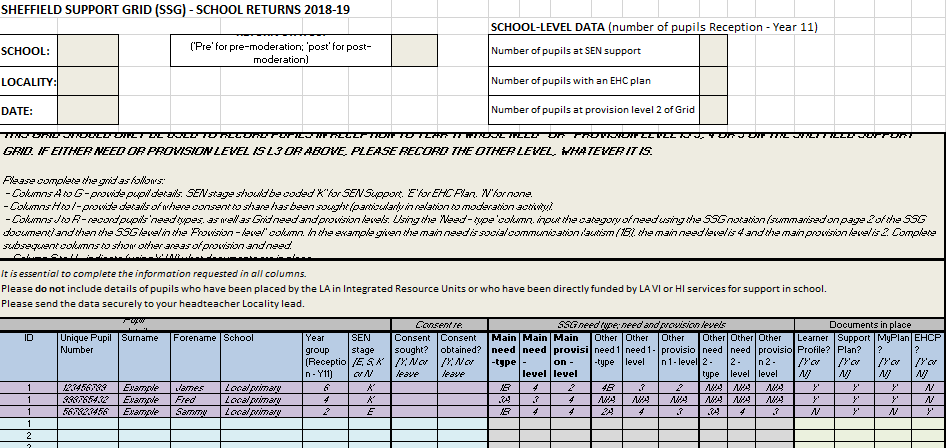 After completion, the school is required to securely send this data to their designated Locality SENCo or Locality Lead Head Teacher. At this point the locality’s data is collated and is sent via the secure Anycomms system to the Local Authority’s Performance and Analysis Service (PAS).  7. How are Sheffield Support Grid Exemplification levels moderated by the Local Authority?Planned moderation of pupils will take place annually across the city in order to inform and quality assure the SSGe levels collected.  As part of this process, schools provide a pre-moderation SSGe data drop which will be used by the locality to identify pupils to be moderated.  Following moderation by Locality SENCos, the school then sends post-moderation data to the Locality SENCo / Lead Head Teacher which is collated and sent to the Local Authority. Moderation of levels will be co-ordinated and led by Locality SENCos and Lead Head Teachers, in good time to support schools and SENCos with their mandatory SSGe data returns.  Localities may choose to provide peer support to SENCos and moderate case studies centrally.  However, Locality SENCo led moderation will take place and be ‘in-situ’, incorporating recognised good practice from previous models of moderation.  Localities are expected to moderate pupils with a range of needs, across a wide range of key stages and allocated primary levels of need and provision within the locality.During Locality SENCo led moderation, where changes to allocated levels are recognised as being required SENCos are required to alter their SSGe data returns before submitting their post-moderation data.  The changes made may not only be specific to the moderated pupil but to others also if the agreements made through moderation also affect their allocated levels.  In the first instance it is the moderated school’s responsibility to ensure that these changes are made prior to post-moderation submission.  Changes agreed through moderation will then be checked by either the Locality SENCo or Lead Head Teacher collating the locality’s SSGe data. 8.What are the requirements on schools when collecting and reporting Sheffield Support Grid Exemplification data? The Local Authority requires annual updates regarding the number and details of pupil’s accessing the SSGe at Levels 3 and above in each of the localities.  In order that the data can be used as intended schools submitting SSGe data are required to:ensure that pre- and post-moderated SSGe data is submitted to either the Locality SENCo or Lead Head Teacher by set specific dates (as set and communicated by the Locality’s SEN Panel in good time) to enable intra- and inter-locality SSGe moderation, quality assurance and communication to the Local Authority. ensure that the correct, standard form is used and correctly completed. I.e. only the most up to date SSGe data collection proforma is used, all required information is correctly inputted and mandatory fields requiring information are filled using the agreed data types.ensure that all personal details for pupils on the proforma are correct, including Unique Pupil Numbers (UPN).  Data is cross-referenced against other systems within the Local Authority, e.g. school census data, and accurate information is therefore required to link the two data sets. ensure that all data is communicated securely to the Locality SENCo / Lead Head Teacher, in line with guidance from the Local Authority to meet current GDPR requirements.discuss with parents and carers, whose children do not have signed My Plans or EHCPs, regarding their child’s inclusion on the SSGe data return. ensure that changes to levels arising from moderation processes are made prior to post-moderated data being sent back to the locality for submission to the Local Authority.Where data is omitted or the proforma incorrectly completed by the school, the document will be returned for completion. The information provided in this document is accurate as of January 2019.  Updates to processes, guidance and definitions will be communicated to schools through Inclusion Taskforce, Locality Head Teachers and Locality SENCo communication channels.  This Guidance, the Sheffield Support Grid Exemplification document and associated other associated documentation will be updated to reflect any changes made.1. Communication and InteractionA. Speech and Language                                                                                                                                        1. Communication and InteractionB. Social Communication (and including those with a diagnosis of Autism)2. Cognition and LearningA. Learning2. Cognition and LearningB. Specific Learning Difficulties3. Social Emotional Mental HealthA. Emotional Regulation3. Social Emotional Mental HealthB. Mental Health4. Sensory* and PhysicalA. Visual Impairment4. Sensory* and PhysicalB. Hearing Impairment4. Sensory* and PhysicalC. Physical4. Sensory* and PhysicalD. MedicalLevel 1The pupil’s needs can be met through what is regarded as Quality First Teaching, i.e. a level of provision that can be reasonably expected in a classroom / teaching environment.Level 2The pupil has identified needs that will likely be recognised through the pupil’s inclusion on the school’s SEN Register.  These needs are met in the classroom, with access to some out of class intervention (1:1 or small group, Wave 2 intervention) to help them close the gap with peers in particular areas of the curriculum. Level 3The pupil has identified needs which impact on their access to parts of the curriculum.  Pupils with complex or overlapping needs may have a My Plan at this level. The pupil is able to access the classroom curriculum but requires a significant amount of intervention, within and outside of the classroom, specific to the needs of the pupil (Wave 2 and 3) which will be supported by school and Outside Agency practitioners.Level 4The pupil has more complex or severe needs, usually spanning a number of areas of the grid, which impact on their ability to access a mainstream curriculum.  They access a highly bespoke timetable designed to meet their personal needs and structure their learning, using advice from Outside Agency practitioners.  The level of need, and therefore provision required, would indicate that in most cases whilst access to mainstream classroom based learning opportunities may be limited, a mainstream education remains appropriate.Level 5*The pupil’s needs are significant and severe, which greatly impair their ability to access a mainstream setting or curriculum.  In most cases, a Level 5 pupil’s exceptional level of need will require specialist provision and input. This will include ongoing and completely bespoke support, in order to meet highly personalised learning, and personal life-long development, outcomes which are set by the pupil (if appropriate), family, school staff and Outside Agency practitioners.